ПРОЕКТ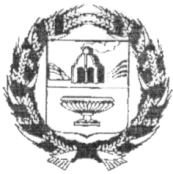 АДМИНИСТРАЦИЯ НОВОМОНОШКИНСКОГО СЕЛЬСОВЕТА ЗАРИНСКОГО РАЙОНА АЛТАЙСКОГО КРАЯ                          П О С Т А Н О В Л Е Н И Е          с. Новомоношкино В соответствии с Федеральными законами от 06.10.2003г. № 131-ФЗ «Об общих принципах организации местного самоуправления в Российской Федерации», от 27.07.2010г. № 210-ФЗ «Об организации предоставления государственных и муниципальных услуг», Уставом муниципального образования Новомоношкинский  сельсовет Заринского района Алтайского края, Администрация Новомоношкинского сельсоветаП О С Т А Н О В Л Я Е Т:1. Утвердить Перечень муниципальных услуг Администрации Новомоношкинского сельсовета Заринского района Алтайского края (прилагается). 2. Признать утратившим силу Постановление № 14 от 03.04.2017 г.  «Об утверждении Перечня муниципальных услуг Администрации Новомоношкинского сельсовета Заринского района Алтайского края».            3. Настоящее постановление опубликовать разместить на официальном сайте Администрации Заринского района Алтайского края.4. Контроль за исполнением данного постановления оставляю за собой.Глава Администрации сельсовета	           	А.С.Тымко                                                                                 УТВЕРЖДЕН Перечень муниципальных услугАдминистрации Новомоношкинского сельсовета Заринского района Алтайского края                                                                                                                  от 00.00.0000 № 00Переченьмуниципальных услуг администрации Новомоношкинского  сельсоветаЗаринского района Алтайского края00.00.0000№ 00 Об утверждении Перечня муниципальных услуг Администрации Новомоношкинского сельсовета Заринского района Алтайского края п/пНаименование муниципальной услуги оказываемой  администрацией Новомоношкинского сельсовета Заринского района Алтайского краяИсполнительмуниципальной услуги1.Постановка на учёт граждан, испытывающих потребность в древесине для собственных нужд.Секретарь администрации2. Присвоение (изменение, аннулирование) адресов объектам недвижимого имущества, в том числе земельным участкам, зданиям, сооружениям, помещениям и объектам незавершенного строительства.  Секретарь администрации3.Предоставление разрешения на осуществление земляных работ.      Глава администрации сельсовета4.Выдача выписок  из домовой книги, похозяйственной книги, справок и иных документов.Секретарь администрации5.Предоставление выписки из Реестра объектов муниципальной собственности.Секретарь администрации6.Предоставление информации о порядке предоставления жилищно-коммунальных услугСекретарь администрации7.Предоставление информации о объектах недвижимого имущества, находящегося в муниципальной собственности и предназначенных для сдачи в аренду.Секретарь администрации8.Предоставление порубочного билета и (или) разрешения на пересадку деревьев и кустарников.Глава Администрации сельсовета9.Установление, прекращение, приостановление, возобновление, расчет, перерасчёт и выплата пенсии за выслугу лет гражданам, замещавшим муниципальные должности.Глава Администрации сельсовета